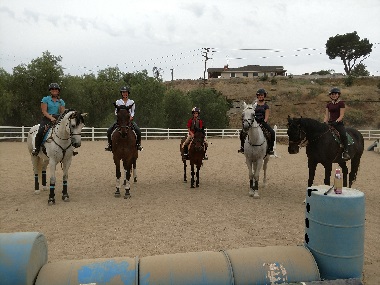 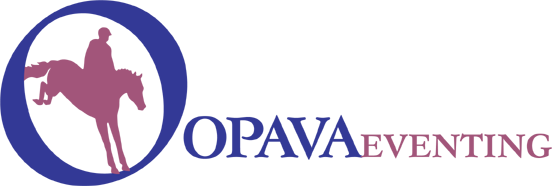 2022 Eventing CampJune 20 – 24Come experience eventing for the first time or add valuable knowledge to your existing skills!  Eventing camp is a blast for all ages!  Bring your own horse or use one of ours.Requirements: Rider needs to be proficient at the walk, trot and canter, and have experience - at minimum - low level jumping.  Instruction is offered from introductory to training level.Costs:
$400/wk on school horse
$300/wk on own horse
$50/wk for overnight stabling Monday thru Friday (horse owner must provide their own feed)
Tentative schedule: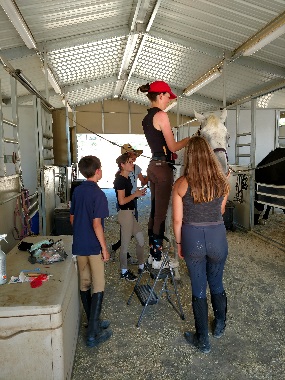 
   9 AM – 3 PM		Monday – Friday  9 AM - 12 PM		Riding instruction12 PM -   1 PM		Lunch (student provided) 	  1 PM -   3 PM		Indoor StudiesMonday		–	dressage basics
Tuesday 	– 	how to ride your dressage test
Wednesday 	– 	stadium jumping
Thursday	–	cross country
Friday		– 	mini-derby show: dressage test then jumping with stadium and cross country 			obstacles

Study includes:  learning rules, understanding equipment, preparation for events, grooming for an event, differences of the levels, and tons more!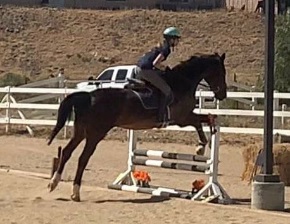 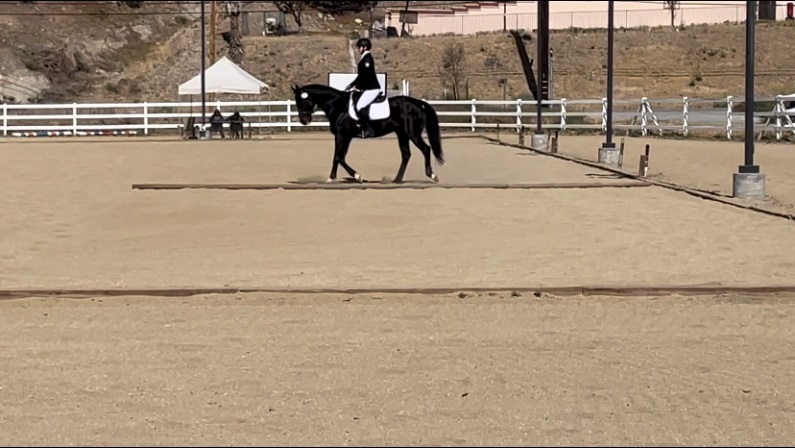 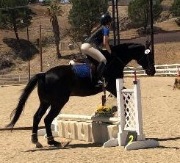 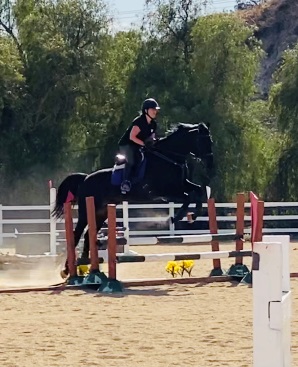 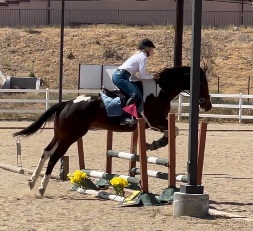 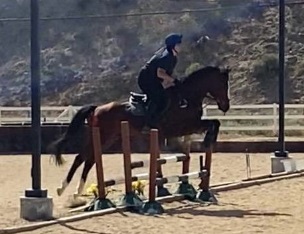 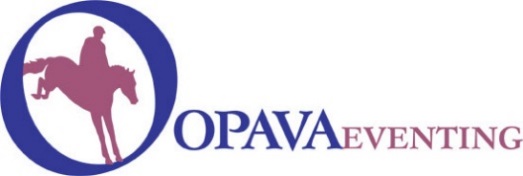 EVENTING CAMP REGISTRATION FORMRider information:Name: ______________________________________________________________________________            Age: ______________Experience:  		Years riding:   _________	Level of riding:   (please check one)	________	 walk/trot/canter and beginning cross rail jumping________	Jumping up to 2’, no dressage experience________	Jumping up to 2’ with dressage experience________	Has competed in eventing competitionsIf rider has competition experience, please check all that apply:____ hunter over fences	Up to what height:  ____________________________________ jumper classes 		Up to what height:  ____________________________________ dressage 		Check highest level:  ____ Intro     ____ Training level     ____ First level____ eventing derby    	Which level:	____ Intro     ____ BN     ____ N     ____ T____ one-day full phase    	Which level:	____ Intro     ____ BN     ____ N     ____ T____ 2-3 day full phase	Which level:	____ Intro     ____ BN     ____ N     ____ TBringing own horse:     ____ Yes   ____ No		If yes, arriving:   ____ Sunday afternoon or ____  Monday morningUsing lesson horse:     ____ Yes   ____ No			 Contact information:	Rider Address: ________________________________________________________________________________________________________________________________________________________________________________________________________________City_____________________________________________________________________________  Zip Code _____________________Emergency contact:	Name: _______________________________________________________________________________________________________Phone number(s): ______________________________________________________________________________________________Special information for rider:_	(allergies, injuries, etc.)	_______________________________________________________________________________________________________________________________________________________________________________________________________________________________________________________________________________________________________________________________________For minors:	Parents name: _______________________________________________________________________________Phone #’s: 	(Home): ________________________________________   (Cell): _____________________________________Parent’s Email address: _________________________________________________________________________________________EVENTING CAMP PAYMENT FORMRider name:   ________________________________________________________________________Registration fee:	Eventing Camp			   $300 or $400          _____________________Stabling fee:		Monday – Friday (if applicable)	   $ 50.00/wk              _____________________							    TOTAL:	        _____________________Deposit:		50% required by Monday, June 13     DEPOSIT:	        _____________________Payment type:		_____ Venmo      _____ Zelle      _____ Check      _____ PayPal      _____ CashNo refunds of the deposit unless the camp is cancelled.Make checks payable to:Opava Eventing			Mail to:		28868 Bouquet Canyon Rd.				Santa Clarita, CA 91390	Balance:	The balance due is payable upon arrive on the first day of camp.							  BALANCE DUE:      _____________________